ТЕХНИЧЕСКОЕ ЗАДАНИЕна выполнение работ по адаптации SVDPR для массового выпуска электронных паспортов транспортных средств _________________________Техническое (конкурсное) заданиеОбщие положения1.1. Термины, используемые в настоящем Техническом задании (также ТЗ) и приведенные с заглавной буквы, имеют значение, приведенное в Условиях проведения внутреннего Конкурса или в ОУЗ, размещенных в сети Интернет по адресу: https://agr.auto/purchase (далее – «Платформа»). Направляя Коммерческое предложение Участник конкурса подтверждает, что он ознакомлен с содержанием Условий и полностью принимает их положения.1.2. Контактные данные АГР Якушкина Ольга, Руководитель отдела,email: Olga.Yakushkina@agr.auto+7 (920) 099-55-471.3. Общая информация о проекте Настоящее Конкурсное  Задание (ТЗ) определяет общие требования и порядок выполнения работ по адаптации логики расчёта ЭПТС системой SVDPR с учётом новых источников и форматов входных данных, а также поддержки данной системы на период первых трёх месяцев производства на ООО «АГР».1.4. Определения и сокращенияЗаказчик ООО «АГР»;Исполнитель Выбранный в ходе отбора поставщик решения и услуг по автоматизации процессов управления складами;ИС – Информационная система;ОТТС – Одобрение типа транспортного средства. Документ, содержащий все возможные варианты спецификаций по классу автомобилей. В СЭП заводятся все ОТТС в электронном виде;ЭПТС – Электронный Паспорт Транспортного Средства;АО «Электронный Паспорт» – Оператор системы для выпуска ЭПТС;АГР – ООО «АГР»;ТС – Транспортное средство;СЭП – Система АО «Электронный Паспорт»;Интеграционная платформа – Система АГР, обеспечивающая обмен данными между различными системами;Шаблон ЭПТС – Формализованный шаблон ЭПТС, который заполняется вручную пользователем через веб-интерфейс СЭП. Каждый шаблон содержит детализированные сведения о конкретной модификации модели. В шаблоне указываются все данные, которые актуальны для данной модификации. Шаблон позволяет хранить неизменные данные по модификации модели в системе ЭПТС и не заполнять множество отдельных справочников;Код модели – Код конкретной модели;FBU – Импортируемые автомобили;SKD – Автомобили локального производства, крупноузловая сборкаCKD – Автомобили локального производства полного цикла.Описание работПеречень и характеристики работДоработка SVDPR согласно требованиям АГР в соответствии с конкурсной документацией;Тестирование системы разработчиком;Поставка, установка, настройка системы;Доработка тестовой системы до соответствия основной системе в разрезе:логики обработки входных данных и заполнения таблиц в БД;внешнего интерфейса (пункт 5, Приложение 1);тестовая система должна позволять пропускать  статусы отправки данных в СЭП и оплаты утил.сбора;Опытная эксплуатация программы и пользовательское тестирование;Доводка и перенастройка программного обеспечения и оборудования (при необходимости);Ввод системы в постоянную эксплуатацию;Поддержка системы в течении первых трёх месяцев с момента запуска производства на ООО «АГР»;Передача системы на поддержку в ООО «АГР» (опционально).Доработка должна происходить на базе Oracle Apex и Java 8 с установленным плагином КриптоПро JCP.Со стороны заказчика будет предоставлена физическая возможность подключения к тестовым и основным серверам системы. А также доступ к gitlab для передачи документации и внедрения изменений.Место выполнения работДоработка системы выполняется удалённо, на серверах заказчика. Контрагент использует своё оборудование для доработки системы.2.3. 	Сроки выполнения работ	Начало работ не ранее даты заключения договора и уведомления о начале работ со стороны Заказчика (не позднее чем через  2 недели с момента уведомления).Окончание работ по плану графику, предоставляемому участником конкурса;Обязанности КонтрагентаПретендент должен подтвердить выполнение всех технических требований заказчика в соответствии с конкурсной документацией;Претендент должен подтвердить квалификационные требования в соответствии с конкурсной документацией;Претендент должен предоставить подтверждение удачного опыта внедрения систем разработанных на базе Oracle Apex (как минимум 3). Претендент может предоставить контакты заказчиков для каждого реализованного проекта.Претендент должен предоставить подтверждение удачного опыта интеграции систем с помощью веб-сервисов, написанных на языке разработки Java 8 + плагин КриптоПро JCP (как минимум 3). Претендент может предоставить контакты заказчиков для каждого реализованного проекта.Исполнитель должен продемонстрировать соответствие критериям:Юридическое лицо должно быть зарегистрировано в едином государственном реестре юридических лиц не менее 5 лет на дату подачи заявки;Исполнитель должен отсутствовать в реестрах недобросовестных поставщиков, ведение которых осуществляется федеральным органом исполнительной власти в соответствии с законодательством Российской Федерации;У Исполнителя должна отсутствовать задолженность по налогам и сборам. Подтверждается справкой о состоянии расчетов по налогам, сборам, страховым взносам, пеням, штрафа, процентам;Работы должны проводиться квалифицированным персоналом (эксперты), имеющим подтвержденный опыт разработки и  внедрения программного обеспечения;Коммерческое предложение должно включать в себя стоимость человеко-часа следующих специалистов/ролей:При наличии запроса со стороны заказчика, исполнитель обязуется проводить работы по развитию и доработкам системы, а также вести и обновлять сопутствующую документацию;К КП претендент обязан приложить заполненную таблицу исключительно по форме «Приложение 2».Срок действия ДоговораПосле выбора исполнителя, между Заказчиком и претендентом  заключается договор на срок доработки в течении 1 месяца и поддержки данной системы на период первых трёх месяцев производства на ООО «АГР». Договор вступает в силу и является заключенным с даты его подписания Сторонами, если иное не будет указано в договоре.Интеллектуальная собственностьВ процессе выполнения работ / оказания услуг от Контрагента ожидается создание/передача следующих объектов интеллектуальной собственности:ИЛИВ случае передачи АГР прав на объекты интеллектуальной собственности, они должны быть переданы АГР в следующем объеме:Стоимость прав на объекты интеллектуальной собственности должна быть отдельно указана в коммерческом предложении.Персональные данныеВ случае предполагаемого поручения обработки персональных данных Контрагенту, Участник конкурса заверяет и по запросу АГР должен документально подтвердить соответствие требованиям, приведенным в п. 15.3 ОУЗ.Отчетность Исполнитель обязан предоставить доступ заказчику к трекеру задач по данному проекту, для того, чтоб заказчик мог контролировать сроки выполнения проекта и, при необходимости, вносить свои замечания. В случае, если предоставить доступ к трекеру задач не представляется возможным, исполнитель обязан на регулярной основе, не реже 1 раза в неделю, проводить статус встречи с ключевыми участниками проекта со стороны заказчика, где предоставлять:•	Отчёт о ходе реализации проекта (закрытые задачи, планируемые задачи, проблемы и риски, и т.д.);•	Регулярно обновляемый план проекта;Помимо этого, исполнитель обязан предоставлять ежемесячный отчёт о проделанной работе специалистов, с указанием назначения работ и затраченного времени на их исполнение. Согласовывается на этапе переговоров с исполнителем.ПриложенияПриложение 1 – Задание на доработку SVDPRОбщеие сведения1.1 Наименование работДоработка автоматизированного клиента для работы с веб-сервисами Систем Электронных Паспортов транспортных средств (SVDPR).1.2 Назначение системыС 1 июля 2018 года в Российской Федерации прекращается выпуск бумажных ПТС и ПШТС, для всех автомобилей, произведенных или импортированных после этой даты необходимо создать ЭПТС/ЭПШТС. В связи с объемом продаваемых автомобилей, выпуск ЭПТС вручную невозможен, поэтому требуется доработка системы, которая была разработана ранее под работу с системами концерна Фольксваген.1.3 Цель Адаптации логики расчёта ЭПТС системой SVDPR с учётом новых источников и форматов входных данных.1.4 Общее описание системыПодробное описание продукта можно найти в документации от разработчика.Требования к адаптпции системы2.1 Необходимые изменения в источниках данных для системы SVDPRВ связи с невозможностью получать данные из источника CarDb(INFAS), планируются реализовать возможность загрузки вариативных параметров автомобиля из файла в формате csv, который будет содержать следующую информацию:•	Бренд,•	VIN,•	Код завода,•	Модельный год,•	Код модели,•	Код цвета,•	Код цвета кузова,•	Код цвета крыши,•	Масса транспортного средства (шасси) в снаряженном состоянии,•	Масса передней оси,•	Масса задней оси, •	Серия и номер двигателя,•	Индекс мощности двигателя,•	Тип коробки передач,•	Код коробки передач,•	Технически допустимая максимальная масса транспортного средства, •	Масса прицепа с тормозной системой,•	Нагрузка на переднюю ось,•	Нагрузка на заднюю ось,•	Количество мест для сидения,•	Дата передачи авто на стоянку готовой продукции,•	Категория ТС,•	Тип сборки.Эти параметры должны быть доступны и отображены в выпадающем списке для полей при создании или редактировании конфигураций при выборе «Источник данных» и использоваться для расчёта ЭПТС.2.2 Изменения в процессе импорта данныхФайл должен соответствовать установленному формату, информация из него должна быть занесена в соответствующие поля в таблицах в БД. Если данные в ячейке csv файла отсутствуют, то соответствующая ячейка в таблице в БД должна оставаться пустой.Ранее, система выполняла проверку длины каждой строки в импортированном txt файле. Для загрузки csv необходимо отключить данную проверку.Данные из csv файла должны быть считаны во временную таблицу imp_csv_main_gtt – основные данные по ЭПТС из csv, которую необходимо создать.Поля в данной таблицы должны воспринимать формат загружаемой информации.Далее из временной таблицы данные должны переливаться в основную таблицу IMP_MAIN_INFO. После успешной загрузки и расчёта ЭПТС, информация о загруженных авто должна отобразиться в пользовательском интерфейсе в таблице на экране «Все ЭПТС» с указанием соответствующего статуса расчёта. Аналогичные действия должны происходить при ручной загрузке csv файла в пользовательском интерфейсе (пункт 5).Необходимо создать таблицу imp_csv_main_gtt со следующими полями:Таблица IMP_CSV_MAIN_GTTРанее для определения статуса V900 и для старта оформления ЭПТС использовались данные из таблицы IMP_INFAS_CHEKPOINTS_GTT. На данный момент необходимо ориентироваться на дату производства, которая передаётся в таблицу IMP_MAIN_INFO из таблицы IMP_CSV_MAIN_GTT, а таблицу с контрольными точками (IMP_INFAS_CHEKPOINTS_GTT) исключить из процесса расчёта ЭПТС.Необходимо внести изменение в процесс импорта данных. Для сервиса, развёрнутого на сервере приложений, который отвечает за загрузку данных из файлов, необходимо в конфигурационном файле изменить маски файлов, загружаемые из общей директории. Маски файлов должны коррелировать с масками, прописанными в настроечной таблице TBA_PREF.Необходимо создать тип операции «загрузка csv», которая будет вызываться при обнаружении файла, соответствующего маске. В случае, если тип не определился, то наименование файла должно отображаться в ошибках. Если тип операции успешно определился, то тело файла необходимо перенести в таблицу  TBA_IMPORT_LOG, а статус обработки файла отображать в поле RESULT_ID.2.3 Изменения в процессе импорта данныхНеобходимо добавить алгоритм обработки файла csv. Если тип операции определён как «загрузка csv», то данные должны попадать в таблицы:IMP_MAIN_INFO – общая информация по транспортному средству.R_LOG_ID – ссылка на источник для VINSTATUS – статус записи:При загрузке csv:«B» – заблокирована (при загрузке данных ЭПТС не удовлетворяет условиям, прописанным в IMP_RESTRICTIONS)«W» – Ожидание ГТД. Статус проставляется при загрузке только для типа сборки FBU. «C» – готово к дальнейшему расчету.2.4 Изменения в описании источников данных 1.	Шаблон ОТТСДанные из шаблонов ОТТС должны быть доступны для каждого поля при создании конфигурации.В том числе, необходимо добавить возможность выбора из шаблона ОТТС следующих показателей:•	Разрешённая максимальная масса транспортного средства;•	Масса без нагрузки;•	Нагрузка на переднюю ось;•	Нагрузка на заднюю ось без прицепа;2.	Поля в CarDBВместо CarDB будет реализована производственная система АГР, которая по интеграционной платформе будет передавать данные напрямую в SVDPR. 3.	Справочник по цветамЦвета передаются в СЭП в виде ГОСТ кодов. На АГР цвета есть виде наименования цвета и в виде кодов внутренней номенклатуры ООО «АГР». Для корректного заполнения цвета в ЭПТС необходимо адаптировать справочник соответствий кода цвета АГР коду цвета по ГОСТ.При выборе справочника по цветам необходимо сопоставлять значение кода цвета: •	одному коду цвета, если код состоит из 2 - 4-x символов, то данные должны записываться в соответствии с этими значениями в поля «Наименование цвета для ЭПТС 1» и «Код цвета 1 из справочника ЭПТС»;•	двум кодам цветов, если они разные (например H5E3), должен проставляться признак многоцветности и цвет должен записываться к каждому коду отдельно в поля «Наименование цвета для ЭПТС 1», «Код цвета 1 из справочника ЭПТС», «Наименование цвета для ЭПТС 2», «Код цвета 2 из справочника ЭПТС»;•	Необходимо изменить следующие поля справочника:- Сделать (make). Данное поле должно называться «Бренд (Brand)» и принимать в значение наименование бренда.- Код цвета. Должен принимать как двузначные значения, так и четырёхзначные.•	Если информация о цвете пришла в виде наименования («синий», «зелёный» и т.д.), необходимо сопоставить это описание с наименованием цвета по ГОСТ. В случае нахождения соответствия, заполнить соответствующие поля «Наименование цвета для ЭПТС 1», «Код цвета 1 из справочника ЭПТС». Если передаваемая кодировка цвета не соответствует ни одному значению в справочнике, система должна зафиксировать ошибку отсутствия информации в справочнике, переместить ЭПТС в список ошибочных и выдать сообщение о необходимости дополнить справочник.4.	Настраиваемые пользовательские справочники по PR кодамТак как PR коды использовались только при производстве моделей концерна Фольксваген, на данный момент необходимость в использовании справочников PR чисел отсутствует. Необходимо в SVDPR отключить все проверки и логику использования PR справочников, а также убрать страницу «Справочник PR кодов» из пользовательского интерфейса, но оставить возможность для включения данного функционала для дальнейшего использования.2.5 Внесение информации о встроенной аппаратуре спутниковой навигации ГЛОНАССВ связи с установкой на модели автомобилей в дополнительного оборудования от сторонних производителей, в частности нештатную мультимедиа систему, содержащую модуль спутниковой навигации ГЛОНАСС, необходимо предусмотреть возможность, без проверки PR кодов модели, добавлять данную информацию из таблицы ГЛОНАСС в основные таблицы для расчёта ЭПТС для всех автомобилей. При отсутствии данных необходимо выдать ошибку формирования xml, и позволить сотруднику оформляющему ПТС вручную внести информацию об идентификационном номере аппаратуры спутниковой навигации.2.6 Изменения в процессе определения типа сборки автомобиля	Алгоритм определении типа сборки будет прояснён после определения технологического партнёра. Необходимо оставить варианты следующих типов сборки:•	SKD/DKD•	CKD•	FBU.Архитектура решения3.1 Концептуальная схемаСейчас триггерами для выпуска ЭПТС для типа сборки SKD и CKD является наличие даты производства (ZP8) и инвойса. Для импортных автомобилей -  наличие даты инвойса и даты поступления на таможенный пост. Предполагается доработать API для получения данных по а/м, которые были выпущены, из csv файла, расположенного в локальной папке. Успешная загрузка данных из файла будет являться триггером к расчёту ЭПТС. Также, предполагается возможность ручной загрузки файла на странице «Все ЭПТС». Проверка должна происходить по VIN номеру и дате производства. Если в SVDPR уже существует ЭПТС в статусе «рассчитан успешно», для автомобиля из загружаемого файла, то система должна зафиксировать ошибку наличия дублирующей записи и продолжить загрузку информации по автомобилям, которые успешно прошли проверку. После загрузки данных, система должна выдать список с VIN номерами, которые не загрузились из-за ошибки. В случае, когда данные будут поступать из производственной системы, триггером будет являться наличие статуса передачи автомобиля на стоянку готовой продукции. Полученные данные по автомобилям необходимо сохранить в локальной БД системы для выпуска ЭПТС.3.2 Изменения в архитектурной схемеНа данном этапе планируется внести изменения во взаимодействии сервера SVDPR с другими с источниками данных. Рис.1Рис.1 – Общая архитектура взаимодействия сервисовНа данный момент предполагается ручная загрузка данных по производимым автомобилям, а также ручная загрузка справочников ICCID. В дальнейшем планируется использовать интеграционную платформу для передачи всей информации об автомобиле.Требования к изменению пользовательского интерфейсаВ веб-интерфейсе на экране «Все ЭПТС» необходимо добавить кнопку с подписью «Импортировать csv»(Пример, рис.2), при нажатие на которую должна появиться возможность выбрать csv файл с данными по автомобилям в установленном формате (пункт 3.1) для загрузки в ручном режиме. После подтверждения выбора файла и старта расчёта ЭПТС, данные по автомобилям из импортированного файла должны быть отображены в таблице на этом же экране.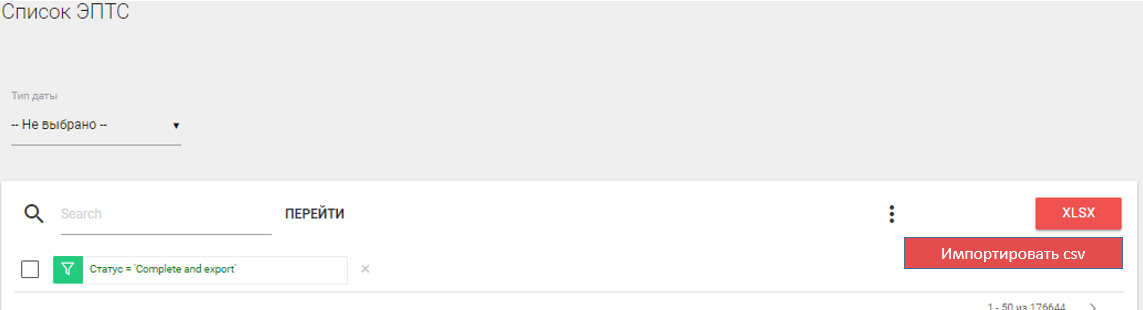 Рис.2 – Пример оформления кнопки в пользовательском интерфейсеПорядок контроля и приёмки программного обеспеченияСистема должна функционировать, быть отлажена, протестирована и пройти процесс опытной эксплуатации.По завершении каждого этапа выполнения работ, исполнитель представляет Заказчику материалы и результаты выполненных работ.Результаты этапов тестирования системы оформляются соответствующим актом. Во время тестирования оценивается соответствие изменений в доработанной системе требованиям данной спецификации и ее работоспособность.Приемка системы производится на территории заказчика на развернутом и настроенном программном обеспечении, согласно плану приёмо-сдаточных испытаний.Приложение 2 – Форма для заполненияНаименование ролиТребованияРуководитель проекта1.	Опыт руководства проектами внедрения систем, разработанных на базе Oracle Apex не менее 3-х лет. Подтверждается предоставлением резюме. 2.	Не менее 3-х реализованных проектов по внедрению систем, разработанных на базе Oracle Apex или аналогов  в роли руководителя проектов. Подтверждается предоставлением резюме.Системный аналитик1.	Опыт работы на позиции ведущего системного аналитика/системного аналитика по внедрению систем на базе Oracle Apex или аналогов  не менее 3-х лет. Подтверждается предоставлением резюме.2.	Опыт настройки интеграции с использованием веб-сервисов, написанных на языке разработки Java 8. Подтверждается предоставлением выдержки проектной документации по проекту.Разработчик (Oracle Apex)1.	Опыт работы на позиции разработчика систем на базе Oracle Apex не менее 3-х лет. Подтверждается предоставлением резюме.2.	Не менее 3-х реализованных проектов по внедрению систем на базе Oracle Apex. Подтверждается предоставлением резюме.Разработчик (Java)1.	Опыт работы на позиции разработчика систем на базе Java 8 не менее 3-х лет.2. Опыт разработки интеграции с помощью веб-сервисов, написанных на языке разработки Java 8. Подтверждается предоставлением выдержки проектной документации по проекту.Тестировщик1.	Опыт работы на позиции тестировщика систем на базе Oracle Apex не менее 3-х лет. Подтверждается предоставлением резюме.2. Опыт составления плана приёмо-сдаточных испытаний и проектирования тестовых сценариев не менее 2-х лет. Подтверждается предоставлением выдержки из документации по проекту.2.	Опыт тестирования интеграции, реализованной с помощью веб-сервисов, написанных на языке разработки Java 8. Подтверждается предоставлением выдержки проектной документации по проекту.Создание/передача объектов интеллектуальной собственности не ожидаетсяТипы объектовФотоматериалыВидеоматериалыДизайны, макетыXТексты, сценарииXПрограммы для ПКБазы данныхТехническая и сопроводительная документацияXТестовые сценарии;XПлан разработки и тестирования;XИсходный и доработанный кодXПередача правПередача правПередача правПередача правОтчуждение (выкуп)(бессрочно на любую территорию)Во временное пользованиеКонтрагент предоставит АГР права использования указанных объектов (лицензия, сублицензия) на территории всего мира на срок ХХХХХХХ с даты акта приема-передачи в любой форме и всеми способами без ограничений, в том числе способами, указанными в ст. ст. 1270, 1317, 1324 Гражданского кодекса Российской Федерации. При этом, в случае, если исключительны права на Произведения принадлежат Контрагенту в полном объеме, права использования произведений (лицензия) предоставляются АГР без сохранения за Контрагентом права выдачи лицензий другим лицам (исключительная лицензия). Контрагент не осуществляет сбор и обработку персональных данных, за исключением рабочих контактных данных вовлеченных в проект лицXКонтрагент будет осуществлять обработку персональных данных :- персональные данные собираются АГР и передаются Контрагенту (в том числе, посредством предоставления доступа к персональным данным в системах АГР) - персональные данные собираются Контрагентом и передаются/предоставляются Контрагентом в АГР по требованию (поручению) АГР (в том числе посредством предоставления доступа к персональным данных в системах Контрагента)Перечень персональных данныхРабочие контактные данные (помимо лиц, вовлеченных в проект)НетЛичные  контактные и идентификационные/ паспортные данные, данные о доходах и т.п.)НетПерсональные данные специальной категории (расовой, национальной принадлежности, политических взглядов, религиозных или философских убеждений, состояния здоровья, интимной жизни)НетЦель(и) обработки персональных данных нетНаименование поляТип записиКомментарииBRAND01CHASSIS_NUMBER01FACTORY_CODE01MODEL_YEAR01MODEL_CODE01COLOUR_CODE01BODY_COLOUR01ROOF_COLOUR01WEIGHT01WEIGHT_FRONT_AXLE01WEIGHT_REAR_AXLE01ENGINE_NO01ENGINE_POWER_INDEX01GEAR_BOX_TYPE01GEAR_BOX_CODE06VEHICLE_WEIGHT06MAXIMAL_DRAG_WEIGHT06LOAD_FRONT_AXLE06LOAD_REAR_AXLE06NUMBER_OF_PASSANGERS06CHECKPOINT_DATE04CATEGORY_CODE01ASSEMBLY_TYPE01